CARTA DE PATROCINIOSEÑORESCONCURSO DELIBERAPRESENTEEn el marco del Torneo Delibera 2019, organizado por la Biblioteca del Congreso Nacional de Chile, yo Manuel José Ossandón Irarrázabal, Senador de la República, mediante el presente documento manifiesto patrocinio y adhesión a la iniciativa de ley juvenil titulada “Reforma Educacional: incluyendo la construcción de ambientes educativos", presentada por el Equipo Delibera “Educadores”, conformado por tres estudiantes de Cuarto Medio H y una estudiante de Tercero Medio A, del Liceo Abate Molina de Talca, Región del Maule.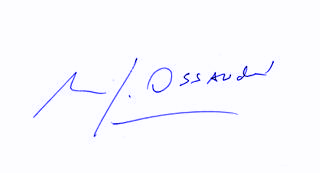 	Manuel José Ossandón Irarrázabal		         SenadorValparaíso, 30 de mayo de 2019